République du Sénégal     								 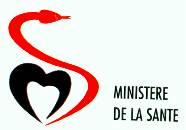   Ministère de la Santé et de l’Action Sociale                                                  N°……….……MD/DSC                                               Région Médicale de DAKAR	05/03/15      District Sanitaire CENTRE     Centre de santé de GASPARD KAMARA                                            OBJET :                       REMERCIEMENTS                                     MADAME, Audrey Jane GARDNER                Nous venons auprès de votre haute bienveillance, montrer notre reconnaissance à votre geste philanthropique à l’ endroit du service social du centre de santé Gaspard Kamara.                 En effet,  vous avez offert un lot de produits. Par ce geste vous venez d’appuyer la prise en charge des cas sociaux au niveau de la structure.                 Ainsi, nous voudrions par cette présente renouveler nos remerciements à votre endroit.                 Nous vous prions MADAME GARDNER d’agréer nos sincères remerciements et notre parfaite reconnaissance.          //-)) AMBASSADOR Audrey Jane GARDNER RESPONSABLE A LA CROIX ROUGE ET, Jeunesse Action Sans Frontières  Président-  –ATLANTA GABabacar SOW, CEO & Fondateur Jeunesse Action Sans Frontières -SENEGALMoniquie BROWN-DIAW-  Membré Jeunesse Action Sans Frontières - -SENEGALResponsable service social                                                           Médecin – Chef du district centre                                                   Mme Gueye Ndack Diop                                        	Docteur Ndeye Magatte Ndiaye